Reference # (ITT- PR-AFG-SRP-2020-1752)Tender Notice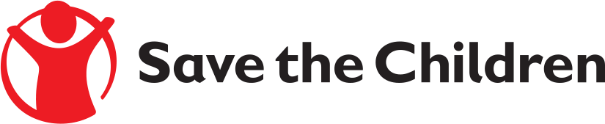 Save the Children believes every child deserves a future. In Afghanistan and around the world, we give children a healthy start in life, the opportunity to learn and protection from harm. We do whatever it takes for children – every day and in times of crisis – transforming their lives and the future we share.Save the Children International in Afghanistan is inviting submissions of tenders for construction work under reference # (ITT- PR-AFG-SRP-2020-1752) to provide the following products: Detailed technical specifications are included within the tender documents. If you are interested in submitting a bid, please contact procurements team at the following address AFG.Tenders@savethechildren.org to express your interest and request the tender documents. Tender documents will be sent to you by return. It is recommended to request / collect the tender documents as soon as possible. Completed tender documents are due to be submitted by January 27 2021 before 3:00 PM Afghanistan time, with following Address:Save the Children International House 586, Street 05, Qalai Fatullah, Kabul, Afghanistan. And Sari Pul province district 2, joint to Election Complaints Commission.Please mention Tender Reference# in the subject line as (ITT- PR-AFG-SRP-2020-1752) Construction work and tender documents will not be accepted after the closing date. Construction work in Sar-e-Pul province. 